Informationsblatt für Erziehungsberechtigte Aufnahmeverfahren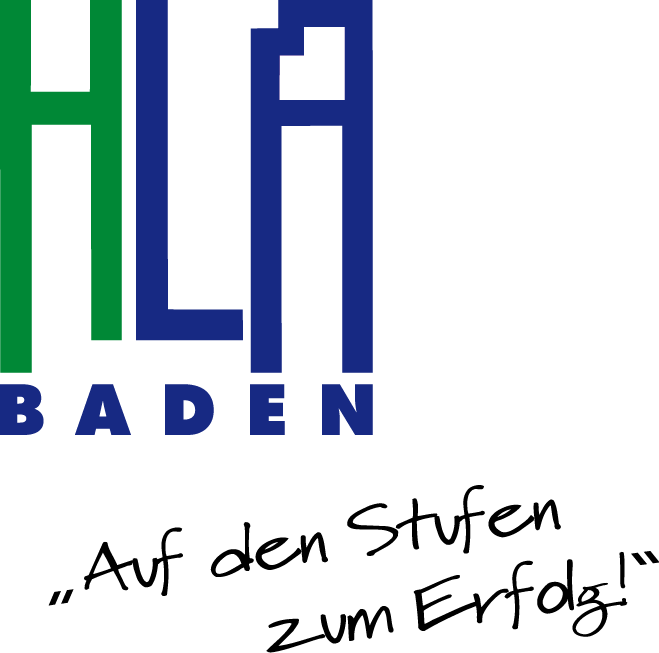 für das Aufnahmeverfahren in die 9. Schulstufe für das Schuljahr 2023/24Wir ersuchen Sie höflich, den beschriebenen Ablauf genau einzuhalten.Fristen:Vorgang:3.2.2023 bis    24.2.2023 Folgende Dokumente bzw. Unterlagen (Original + 1 Kopie) sind für die Anmeldung mitzubringen. Anmeldebogen* GeburtsurkundeMeldezettelStaatsbürgerschaftsnachweisSozialversicherungsnummer – e-card Formblatt „Besondere Aufnahmeinformationen“*Schulnachricht der 8. SchulstufeSollte sich Ihr Kind bereits in einer höheren Schulstufe befinden, werden alle Schulnachrichten und Zeugnisse ab der 8. Schulstufe benötigt.    Ein Fixplatz darf nur von der Schule Ihrer 1. Wahl vergeben werden. „Erstwunsch Schule“ = jene Schule, bei der Sie Ihr Kind zuerst angemeldet haben und der entsprechende Stempel an erster Stelle auf der Rückseite der Schulnachricht steht.*Download von der Homepage möglich1.3.2023 und 2.3.2023Vorstellungsgespräche
Der Tag und die Uhrzeit werden bei der Anmeldung bekannt gegeben.bis 27.3.2023In diesem Zeitraum wird von unserer Schule, eine Benachrichtigung (Zu - oder Absage) per Mail an Sie versandt. ab 28.3.2023bis 28.4.2023Für den Fall einer Absage: Sie können sich bei der Bildungsdirektion für NÖ bzw. an weiteren Schulen über freie Plätze erkundigen. Hotline bei der Bildungsdirektion unter: 02742/ 280 4421Mo bis Fr 8-12 und 13-15 Uhr, Dienstag bis 16 Uhr 28.3.2023 bis 28.4.2023Anmeldedurchgang II:
Entgegennahme von Anträgen der Aufnahmebewerber:innen, die noch keine vorläufige Schulplatzzusage erhalten haben (mit Originalschulnachricht & Kopie & Absageschreiben).ab 2.5.2023Verständigung über vorläufige Schulplatzzusagen/-absagen, ggfs. weitere Anmeldemöglichkeiten nach Maßgabe freier Schulplätze (bitte um telefonische Kontaktaufnahme unter 02252 89151)).nach der SchlusskonferenzFür SchülerInnen einer Mittelschule oder Polytechnischen Schule:
Vorlage der Schulerfolgsbestätigung der 8. bzw. 9. Schulstufe (von der abgebenden Schule) zur Feststellung der Erfüllung der gesetzlichen Aufnahmebedingungen. Gegebenenfalls besteht die Möglichkeit, einer Aufnahmeprüfung in der letzten Schulwoche (Dienstag, 27.06.2023, und Mittwoch, 28.06.2023 – vorbehaltlich allfälliger COVID-19-bedingter Änderungen).ab 30.6.2023 bis 7.7.2023von 08:00 Uhr bis 12:00 UhrDie Aufnahme erfolgt nach Vorlage des Jahres- und Abschlusszeugnisses (Original + 1 Kopie).Die gesetzlichen Voraussetzungen müssen erfüllt sein.